 “The Most Dangerous Game”Suspense, Conflict, and PlotStep 1: As you read “The Most Dangerous Game” by Richard Connell, identify the strategies he used to create suspense.  **Strategies can include word choice, imagery, foreshadowing, flashback, omission of events, text structure, etc. Step 2: As you read, identify examples of conflict from the story. (use quotes)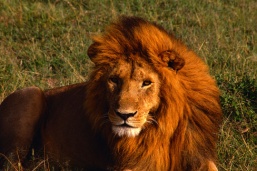 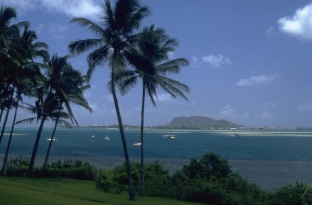 The competition is heated and you must help! Rainsford is determined to convince people to stay far away from the island while Zaroff is desperate to recruit players for his “game.” What will you do to help? It is your job to create an advertisement to sway people one way or the other! 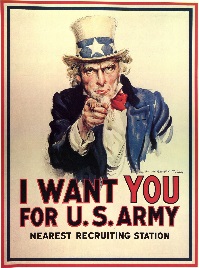 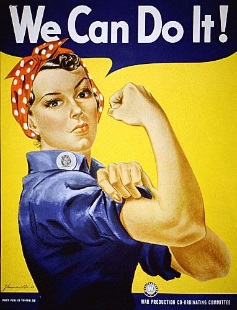 Propaganda is information, ideas, or rumors deliberately spread widely to help or harm a person, group, or institution. You will need to use the same ideas propaganda posters use in order to persuade people to avoid or visit the island!Step 1: Which way will YOUR bias fall? Circle the character you will side with for your advertisement?Rainsford           vs.            ZaroffStep 2: Create a slogan! Decide what loaded words you will have on your advertisement. Example: What would make you want to drink a Pepsi more?"Drink our super unhealthy beverage that may destroy your bones and teeth" or "Open Happiness."Come up with a slogan using loaded words for your advertisement now! __________________________________________________________________________________________________________Step 3: Choose ONE of the following to add to your advertisement! Precise Languageusing specific words to convey an exact idea) OR Euphemisma harmless or polite word or phrase used to replace a more offensive one) Write your precise language OR Euphemism here: __________________________________________________________________________________________________________Step 4: Include examples of connotation and denotationConnotation the associated or secondary meaning of a word or expression in addition to its direct meaning; usually has an emotional association and can be positive or negative (Example. Hunt=Game)List the connotation you will use on your advertisement here: ________________________________________________________________________________________________________Denotation the explicit or direct meaning of a word – the dictionary definition: (Example: Hunt= pursue and kill (a wild animal) for sport or food)List the denotation you will use on your advertisement here: ________________________________________________________________________________________________________Step 5: Include a visual aid! Help convince people by drawing in their attention! Find the perfect picture for your advertisement!StrategyQuote from TextCharacter vs. CharacterCharacter vs. NatureCharacter vs. Society